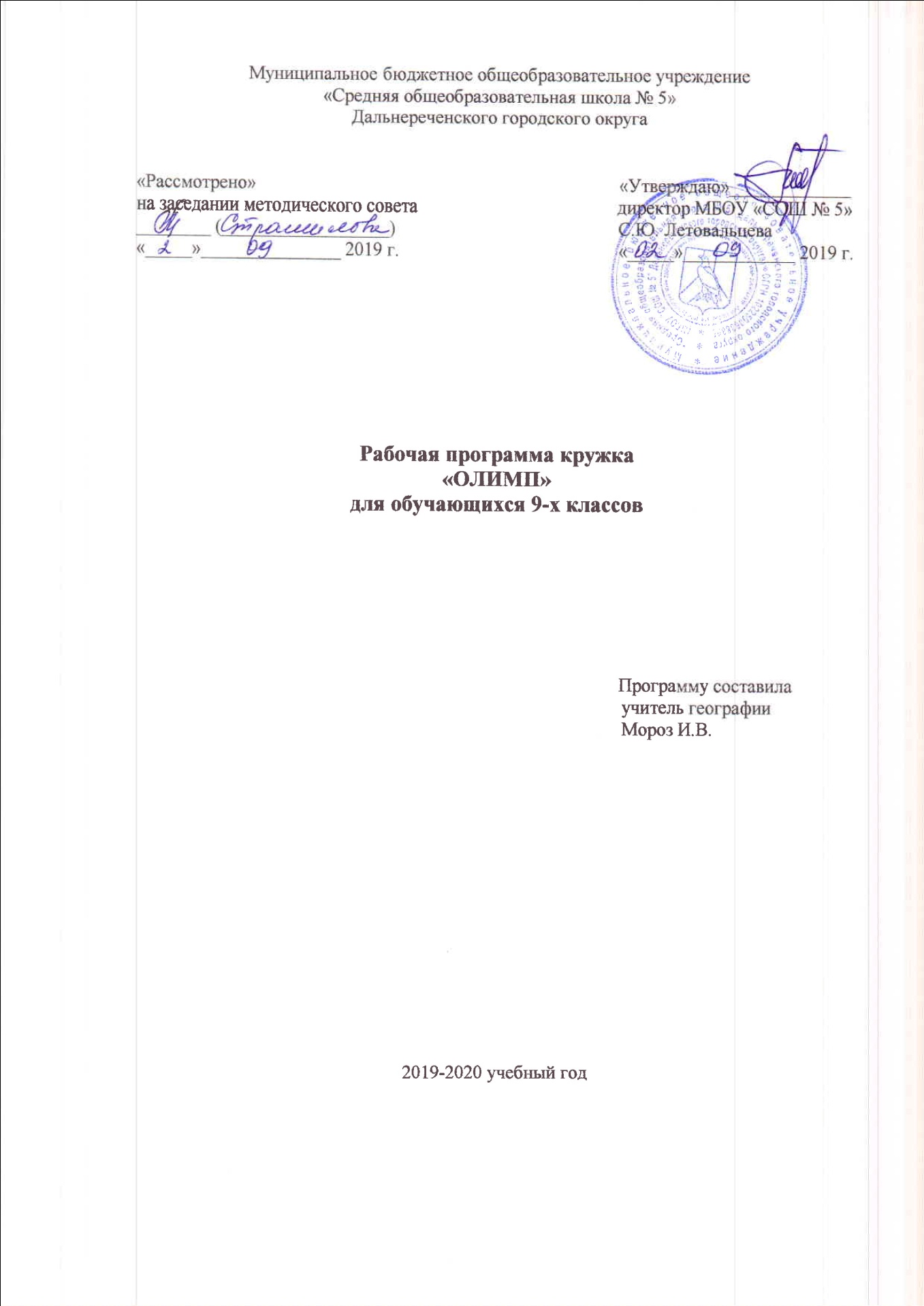 Пояснительная запискаДанная программа составлена  на основе кодификатора и спецификатора  к экзамену по географии в новой форме.Программа составлена для обучающихся 8-х,9-х классов, которые выбрали географию, для сдачи экзамена в новой форме.Программа также может быть использована для расширения и углубления программ предпрофильногообучения по географии и построения индивидуальных образовательных направлений учащихся, проявляющих интерес к науке.Курс построен таким образом, что позволит расширить и углубить знания учащихся по всем основным разделам школьного курса географии основной школы, а также ликвидировать возможные пробелы.Целью курса является  повышение уровня предметной и психологической подготовки  учащихся к сдаче государственной итоговой аттестации выпускников 9 классов в новой форме по географии  (знакомства школьников с особенностями данной формы аттестации, отработки ими навыков заполнения аттестационных документов и бланков ответов).Основные задачи: осуществить информационное, методическое, психолого-педагогическое обеспечение итоговой аттестации выпускников 9 классов;  выявить соответствие подготовки выпускников требованиям образовательных стандартов; обеспечить психологический комфорт и правовую защищенность всех участников образовательного процесса в ходе проведения итоговой аттестации;закрепить, систематизировать и расширить знания учащихся по всем основным курсам географии основной школы;формировать навыки аналитической деятельности, прогнозирования  результатов для различных вариативных ситуаций;развивать познавательный интерес, интеллектуальные способности в процессе поиска решений;формировать индивидуальные образовательные потребности в выборе дальнейшего  профиля обучения                                                                                               Формы контроляМноговариантное разноуровневое тематическое и комбинированное тестирование, самостоятельная работа учащихся на занятии кружка и дома.Курс  рассчитан на 34 часа. Программа курса выстроена в логике постепенного усвоения учащимися основного содержания географических знаний. Каждый раздел состоит из обзорных лекций, тренировочных заданий тестовой формы с выбором ответа, заданий тестовой формы с кратким ответом, анализа трудных заданий.Программа предполагает, что основной задачей педагога, реализующего данный курс является не просто передача, трансляция имеющего опыта, накопленных знаний, но и способности преодолевать границы известного, традиционного. Благодаря этому становится возможным выйти за пределы образовательного стандарта, для успешной реализации творческого потенциала учащихся, повышения их познавательного интереса к географии и формированию более устойчивой мотивации к изучению предмета.В процессе освоения программы, обучающиеся смогут проверить уровень своих знаний по различным разделам школьного курса географии, а также пройдут необходимый  этап подготовки к единому государственному экзамену.Ожидаемые результатыПолученные знания должны помочь учащимся:-успешно сдать экзамен по географии в новой форме;-определиться в выборе индивидуальных образовательных потребностей (профиля обучения)-закрепить практические навыки и умения решения разноуровневыхзаданийВ процессе обучения на занятиях учащиеся приобретают следующие знания:-закрепляют и систематизируют знания по основным разделам пройденного курса географии6-9 класса общеобразовательной школы-обрабатывают применение теоретических знаний на практике решения заданий, формирующие научную картину мираКалендарно-тематическое планирование кружка по географии «Олимп»Перечень учебно - методического обеспеченияУМК: Учебник- География: Население и хозяйство России: учебник для 9 класса общеобразовательных учреждений / Е.М. Домогацких, Н.И. Алексеевский, Н.Н. Клюев. – 2-е изд. – М.: ООО «ТИД «Русское слово - РС», 2010. – 280 с.: ил.Географический атлас. 9 класс. - М.: Дрофа, 2010Контурные карты. 9  класс.- М.: Дрофа, 2010Рабочая тетрадь по географии к учебнику Е.М. Домогацких и Н.И. Алексеевского, Н.Н. Клюева  «География. Население и хозяйство России». 9 класс / Е.М. Домогацких, Е.Е. Домогацких. – 2-е изд. – М.: ООО «Русское слово - учебник», 2011. – 128 с.Рабочая тетрадь к учебнику под редакцией А.И. Алексеева/ Э.В. Ким, Н.А. Марченко, В.А. Низовцев.-3-е изд., стереотип.-М.: Дрофа, 2005Поурочные планы по учебнику А.И. Алексеева. 9 класс/ Авт.-сост. С.А. Малиновская – Волгоград.: Учитель, 2006Дидактические карточки- задания по географии. 9 класс. К учебнику под редакцией А.И. Алексеева.-М.: Издательство «Экзамен» , 2011ДОПОЛНИТЕЛЬНАЯ ЛИТЕРАТУРА:Алексеев А.И. География России. Хозяйство и географически е районы/ А.И. Алексеев. -М.: Дрофа, 2005География России. Население и хозяйство. 9 класс. Рекомендации к планированию уроков: метод. Пособие/ В.П. Дронов, В.Я. Ром -М.: Дрофа, 2003Тесты по географии: 9 класс. В 2 частях. Ч.1. Ч.2. / Е.В. Баранчиков. -М.: Издательство «Экзамен», 20076-10 класс.Активные формы обучения: нескучные уроки, интернет- викторины/ авт.-сост. Н.Н. Зинченко, Л.А. Звонцова. - Волгоград: Учитель, 2011В.Г. Чернова. География в таблицах и схемах. - СПб.: ООО «Полиграфуслуги», 2006География в цифрах. 6-10 классы.: Справочное пособие/Авт.- сост. В.В. Климанов, О.А. Климанова. - М.: Дрофа, 2002М.С. Смирнова. География: сб. заданий для проведения промежуточной аттестации: 6-9 кл.: кн. для учителя. -М.: Просвещение, 2007Планета Земля. Энциклопедия. -М.: ООО «Росмэн», 2000Большой справочник школьника. 5-11 классы. -М.: Дрофа, 2009Большая Оксфордская энциклопедия. -М.: «Росмэн», 2008Интернет- ресурсФедеральный институт педагогических измерений (ФИПИ) http://www.fipi.ru№п/п№п/п№ урока№ урока№ урокаТема урокаДата планируемаяДата фактическаяДата фактическаяДата фактическаяПримечание 6 классРаздел 1. Источники географической информации. 6 классРаздел 1. Источники географической информации. 6 классРаздел 1. Источники географической информации. 6 классРаздел 1. Источники географической информации. 6 классРаздел 1. Источники географической информации. 6 классРаздел 1. Источники географической информации. 6 классРаздел 1. Источники географической информации. 6 классРаздел 1. Источники географической информации. 6 классРаздел 1. Источники географической информации. 6 классРаздел 1. Источники географической информации. 6 классРаздел 1. Источники географической информации. 6 классРаздел 1. Источники географической информации.1.Географические модели; глобус, географическая карта, план местности, их основные параметры и элементы (масштаб, условные знаки, способы картографического изображения, градусная сеть).2.Выдающиеся географические исследования, открытия и путешествия.3.Зачет «Источники географической информации».Раздел 2. Природа Земли и человек.Раздел 2. Природа Земли и человек.Раздел 2. Природа Земли и человек.Раздел 2. Природа Земли и человек.Раздел 2. Природа Земли и человек.Раздел 2. Природа Земли и человек.Раздел 2. Природа Земли и человек.Раздел 2. Природа Земли и человек.Раздел 2. Природа Земли и человек.Раздел 2. Природа Земли и человек.Раздел 2. Природа Земли и человек.Раздел 2. Природа Земли и человек.5.5.Земля и её внутреннее строение. Породы, слагающие земную кору. Движения земной коры. Землетрясения. Основные формы рельефа суши. Рельеф дна Мирового океана. Полезные ископаемые. Минеральные ресурсы. 6.       6.       Гидросфера, ее состав и строение. Мировой океан и его части. Водные ресурсы Земли.7.7.Атмосфера. Состав, строение, циркуляция. Распределение тепла и влаги на Земле. Погода и климат. Изучение элементов погоды.8.8.Биосфера, ее взаимосвязи с другими геосферами. Разнообразие растений и животных, особенности их распространения. Почвенный покров. 9.9.Географическая оболочка Земли. Широтная зональность и высотная поясность. Территориальные комплексы: природные, природно-хозяйственные.10.10.Зачет «Природа Земли и человек»7 класс Раздел 1. Материки, океаны народы и страны.7 класс Раздел 1. Материки, океаны народы и страны.7 класс Раздел 1. Материки, океаны народы и страны.7 класс Раздел 1. Материки, океаны народы и страны.7 класс Раздел 1. Материки, океаны народы и страны.7 класс Раздел 1. Материки, океаны народы и страны.7 класс Раздел 1. Материки, океаны народы и страны.7 класс Раздел 1. Материки, океаны народы и страны.7 класс Раздел 1. Материки, океаны народы и страны.7 класс Раздел 1. Материки, океаны народы и страны.7 класс Раздел 1. Материки, океаны народы и страны.7 класс Раздел 1. Материки, океаны народы и страны.11.11.11.Современный облик планеты Земля. Происхождение материков и океанов. Соотношение суши и океанов на Земле.Современный облик планеты Земля. Происхождение материков и океанов. Соотношение суши и океанов на Земле.12.12.12.Особенности географического положения южных материков.   Географическое положение Африки. Рельеф и полезные ископаемые.Климат.Внутренние воды Африки. Природные зоны.Население Африки.Особенности географического положения южных материков.   Географическое положение Африки. Рельеф и полезные ископаемые.Климат.Внутренние воды Африки. Природные зоны.Население Африки.13.13.Географическое положенииАвстралии, история исследования, рельеф и полезные ископаемые.  Климат, внутренние воды. Природные зоны.Население и хозяйство.14.14.Географическое положение Ю.Америки.  Рельеф и полезные ископаемые. Климат и внутренние воды. Природные зоны. Население.15.15.Общие особенности природы северных материков. Географическое положениеС.Америки. Рельеф. Полезные ископаемые. Климат и внутренние воды. Природные зоны. Население материка.16.16.Географическое положение.  Рельеф и полезные ископаемые Евразии. Климат. Внутренние воды. Природные зоны. Народы Евразии.1717Природопользование и геоэкология. Влияние хозяйственной деятельности людей на природу. Основные типы природопользования. Стихийные явления в литосфере, гидросфере, атмосфере.18.18.Зачет «Материки, океаны народы и страны»8 класс Раздел 1. География России.Особенности географического положения России.8 класс Раздел 1. География России.Особенности географического положения России.8 класс Раздел 1. География России.Особенности географического положения России.8 класс Раздел 1. География России.Особенности географического положения России.8 класс Раздел 1. География России.Особенности географического положения России.8 класс Раздел 1. География России.Особенности географического положения России.8 класс Раздел 1. География России.Особенности географического положения России.8 класс Раздел 1. География России.Особенности географического положения России.8 класс Раздел 1. География России.Особенности географического положения России.8 класс Раздел 1. География России.Особенности географического положения России.8 класс Раздел 1. География России.Особенности географического положения России.8 класс Раздел 1. География России.Особенности географического положения России.19.19.Территория и акватория. Морские  и сухопутные границы.20.20.Часовые пояса.21.21.Административно-территориальное устройство России.Раздел 2. Природа РоссииРаздел 2. Природа РоссииРаздел 2. Природа РоссииРаздел 2. Природа РоссииРаздел 2. Природа РоссииРаздел 2. Природа РоссииРаздел 2. Природа РоссииРаздел 2. Природа РоссииРаздел 2. Природа РоссииРаздел 2. Природа РоссииРаздел 2. Природа России22.22.Особенности геологического строения и распространения крупных форм рельефа.23.23.Типы климатов, факторы их формирования, климатические пояса. Климат и хозяйственная деятельность людей. 24.24.Внутренние воды и водные ресурсы. Природно-хозяйственные различия морей России.25.25.Почвы. Растительный и животный мир. Природные зоны Земли. Высотная поясность.26.26.Зачет «ГП России. Природа России»9 классРаздел1. Население и хозяйство России.9 классРаздел1. Население и хозяйство России.9 классРаздел1. Население и хозяйство России.9 классРаздел1. Население и хозяйство России.9 классРаздел1. Население и хозяйство России.9 классРаздел1. Население и хозяйство России.9 классРаздел1. Население и хозяйство России.9 классРаздел1. Население и хозяйство России.9 классРаздел1. Население и хозяйство России.9 классРаздел1. Население и хозяйство России.9 классРаздел1. Население и хозяйство России.9 классРаздел1. Население и хозяйство России.27.27.Численность и естественный прирост населения. Национальный  состав населения России. Миграции населения. Городское и сельское  население. Расселение населения.  28.28.Хозяйство России. Особенности отраслевой и территориальной структуры хозяйства России.29.29.Природно-ресурсный потенциал и важнейшие территориальные сочетания природных ресурсов.30.30.География отраслей промышленности.31.31.География сельского хозяйства и транспорта России.3232Зачет «Население и хозяйство России»Раздел II. Региональная часть курсаРаздел II. Региональная часть курсаРаздел II. Региональная часть курсаРаздел II. Региональная часть курсаРаздел II. Региональная часть курсаРаздел II. Региональная часть курсаРаздел II. Региональная часть курсаРаздел II. Региональная часть курсаРаздел II. Региональная часть курсаРаздел II. Региональная часть курсаРаздел II. Региональная часть курсаРаздел II. Региональная часть курса33.33.Западный макрорегион – Европейская Россия (Север, Северо-Запад, Центральная Россия. Поволжье, Юг Европейской части страны, Урал)Восточный макрорегион – Азиатская Россия (Сибирь и Дальний Восток). Россия в современном мире.34.34.Зачет «Регионы России»